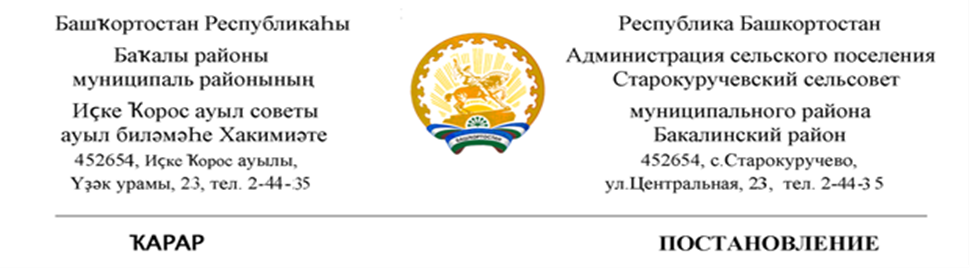 22 март    2022 й.                          № 24                22 марта  2022 г.О продлении срока действия муниципальной программы и о внесении изменений в муниципальную программу сельского поселения «Благоустройство населённых пунктов на 2015 - 2023 годы» сельского поселения  Старокуручевский сельсовет муниципального района Бакалинский район Республики Башкортостан»        В целях корректировки программных мероприятий и уточнения объема финансирования, в соответствии с Федеральным законом от 06.10.2003 N 131-ФЗ «Об общих принципах организации местного самоуправления в Российской Федерации», со статьей 179 Бюджетного кодекса Российской Федерации,  руководствуясь Уставом, администрация сельского поселения Старокуручевский сельсовет муниципального района Бакалинский район РБПОСТАНОВЛЯЕТ:	1. Продлить срок действия муниципальной программы сельского поселения «Благоустройство населённых пунктов на 2015 - 2023 годы» сельского поселения  Старокуручевский сельсовет муниципального района Бакалинский район Республики Башкортостан» до 2024 года.      	  2. Внести в муниципальную программу «Благоустройство населённых пунктов на 2015 - 2023 годы» сельского поселения  Старокуручевский сельсовет муниципального района Бакалинский район Республики Башкортостан», утвержденную постановлением от  08.09.2015  N42(с изменениями 02.04.2018 №16, №48 от 20.08.2018г., №09 от 13.02.2019г., №102 от 18.03.2020 г.)следующие изменения:	2.1. Внести изменение в наименование муниципальной программы, изложив в следующей  редакции - «Благоустройство населённых пунктов на 2015 - 2024 годы» сельского поселения  Старокуручевский сельсовет муниципального района Бакалинский район Республики Башкортостан»	2.2. В паспорте программы сроки реализации программы «2015 – 2023 годы» заменить на «2015 – 2024 годы»	2.3. В паспорте программы объемы и источники финансирования изложить в новой редакции:	2.4. Приложение к муниципальной программе  «Благоустройство населённых пунктов на 2015 – 2024 годы» сельского поселения  Камышлытамаксий сельсовет муниципального района Бакалинский район Республики Башкортостан» (далее - Программа) читать в новой редакции согласно приложению №1 к настоящему постановлению. 	3. Обнародовать настоящее постановление путем размещения на официальном сайте сельского поселения.	4. Настоящее постановление вступает в силу со дня подписания.Глава сельского поселенияСтарокуручевский сельсовет                                                 И.М.МаннаповПриложение N 1к муниципальной программе"Благоустройство населенных пунктов сельского поселения Старокуручевский сельсовет Бакалинского районРеспублики Башкортостан" План реализации муниципальной программы " Благоустройство населенных пунктов сельского поселения Старокуручевский сельсовет Бакалинского район Республики Башкортостан"Список использованных сокращений: БИ - бюджетные инвестиции; ЖКУ - жилищно-коммунальные услуги; ЖКХ — жилищно-коммунальное хозяйство;  МКД - многоквартирный дом;Объемы и источникифинансирования               программы          Всего (тыс. руб.), в т. ч. по годым реализации муниципальной программы:7295028,08Объемы и источникифинансирования               программы          2015 год303843,00Объемы и источникифинансирования               программы          2016 год548680,00Объемы и источникифинансирования               программы          2017 год571204,00Объемы и источникифинансирования               программы          2018 год585362,42Объемы и источникифинансирования               программы          2019 год1606710,17Объемы и источникифинансирования               программы          2020 год600680,85Объемы и источникифинансирования               программы          2021 год2283520,64Объемы и источникифинансирования               программы          2022 год660073,00Объемы и источникифинансирования               программы          2023 год95061,00Объемы и источникифинансирования               программы          2024 год39893,00N п/пНаименование подпрограммы (мероприятия)Направление и источник финансированияПрогнозируемый объем финансирования,  рублейПрогнозируемый объем финансирования,  рублейПрогнозируемый объем финансирования,  рублейПрогнозируемый объем финансирования,  рублейПрогнозируемый объем финансирования,  рублейПрогнозируемый объем финансирования,  рублейПрогнозируемый объем финансирования,  рублейПрогнозируемый объем финансирования,  рублейПрогнозируемый объем финансирования,  рублейПрогнозируемый объем финансирования,  рублейПрогнозируемый объем финансирования,  рублейОжидаемые результаты реализации подпрограммы (мероприятия)N п/пНаименование подпрограммы (мероприятия)Направление и источник финансированиявсегов том числе по годамв том числе по годамв том числе по годамв том числе по годамв том числе по годамв том числе по годамв том числе по годамв том числе по годамв том числе по годамв том числе по годамОжидаемые результаты реализации подпрограммы (мероприятия)N п/пНаименование подпрограммы (мероприятия)Направление и источник финансированиявсего2015201620172018201920202021202220232024Ожидаемые результаты реализации подпрограммы (мероприятия)12345678910111213141.1. Подпрограмма "Развитие жилищно-коммунального хозяйства в сельском поселении"  Основное мероприятие «Мероприятия в области жилищно-коммунального хозяйства в сельском поселении»1.1. Подпрограмма "Развитие жилищно-коммунального хозяйства в сельском поселении"  Основное мероприятие «Мероприятия в области жилищно-коммунального хозяйства в сельском поселении»1.1. Подпрограмма "Развитие жилищно-коммунального хозяйства в сельском поселении"  Основное мероприятие «Мероприятия в области жилищно-коммунального хозяйства в сельском поселении»1.1. Подпрограмма "Развитие жилищно-коммунального хозяйства в сельском поселении"  Основное мероприятие «Мероприятия в области жилищно-коммунального хозяйства в сельском поселении»1.1. Подпрограмма "Развитие жилищно-коммунального хозяйства в сельском поселении"  Основное мероприятие «Мероприятия в области жилищно-коммунального хозяйства в сельском поселении»1.1. Подпрограмма "Развитие жилищно-коммунального хозяйства в сельском поселении"  Основное мероприятие «Мероприятия в области жилищно-коммунального хозяйства в сельском поселении»1.1. Подпрограмма "Развитие жилищно-коммунального хозяйства в сельском поселении"  Основное мероприятие «Мероприятия в области жилищно-коммунального хозяйства в сельском поселении»1.1. Подпрограмма "Развитие жилищно-коммунального хозяйства в сельском поселении"  Основное мероприятие «Мероприятия в области жилищно-коммунального хозяйства в сельском поселении»1.1. Подпрограмма "Развитие жилищно-коммунального хозяйства в сельском поселении"  Основное мероприятие «Мероприятия в области жилищно-коммунального хозяйства в сельском поселении»1.1. Подпрограмма "Развитие жилищно-коммунального хозяйства в сельском поселении"  Основное мероприятие «Мероприятия в области жилищно-коммунального хозяйства в сельском поселении»1.1. Подпрограмма "Развитие жилищно-коммунального хозяйства в сельском поселении"  Основное мероприятие «Мероприятия в области жилищно-коммунального хозяйства в сельском поселении»1.1. Подпрограмма "Развитие жилищно-коммунального хозяйства в сельском поселении"  Основное мероприятие «Мероприятия в области жилищно-коммунального хозяйства в сельском поселении»1.1. Подпрограмма "Развитие жилищно-коммунального хозяйства в сельском поселении"  Основное мероприятие «Мероприятия в области жилищно-коммунального хозяйства в сельском поселении»1.1. Подпрограмма "Развитие жилищно-коммунального хозяйства в сельском поселении"  Основное мероприятие «Мероприятия в области жилищно-коммунального хозяйства в сельском поселении»1.1. Подпрограмма "Развитие жилищно-коммунального хозяйства в сельском поселении"  Основное мероприятие «Мероприятия в области жилищно-коммунального хозяйства в сельском поселении»               Цель Программы: повышение обеспеченности населения благоустроенным жильем и качественными коммунальными услугами              Задача: Создание благоприятных и комфортных условий проживания населения               Цель Программы: повышение обеспеченности населения благоустроенным жильем и качественными коммунальными услугами              Задача: Создание благоприятных и комфортных условий проживания населения               Цель Программы: повышение обеспеченности населения благоустроенным жильем и качественными коммунальными услугами              Задача: Создание благоприятных и комфортных условий проживания населения               Цель Программы: повышение обеспеченности населения благоустроенным жильем и качественными коммунальными услугами              Задача: Создание благоприятных и комфортных условий проживания населения               Цель Программы: повышение обеспеченности населения благоустроенным жильем и качественными коммунальными услугами              Задача: Создание благоприятных и комфортных условий проживания населения               Цель Программы: повышение обеспеченности населения благоустроенным жильем и качественными коммунальными услугами              Задача: Создание благоприятных и комфортных условий проживания населения               Цель Программы: повышение обеспеченности населения благоустроенным жильем и качественными коммунальными услугами              Задача: Создание благоприятных и комфортных условий проживания населения               Цель Программы: повышение обеспеченности населения благоустроенным жильем и качественными коммунальными услугами              Задача: Создание благоприятных и комфортных условий проживания населения               Цель Программы: повышение обеспеченности населения благоустроенным жильем и качественными коммунальными услугами              Задача: Создание благоприятных и комфортных условий проживания населения               Цель Программы: повышение обеспеченности населения благоустроенным жильем и качественными коммунальными услугами              Задача: Создание благоприятных и комфортных условий проживания населения               Цель Программы: повышение обеспеченности населения благоустроенным жильем и качественными коммунальными услугами              Задача: Создание благоприятных и комфортных условий проживания населения               Цель Программы: повышение обеспеченности населения благоустроенным жильем и качественными коммунальными услугами              Задача: Создание благоприятных и комфортных условий проживания населения               Цель Программы: повышение обеспеченности населения благоустроенным жильем и качественными коммунальными услугами              Задача: Создание благоприятных и комфортных условий проживания населения               Цель Программы: повышение обеспеченности населения благоустроенным жильем и качественными коммунальными услугами              Задача: Создание благоприятных и комфортных условий проживания населения               Цель Программы: повышение обеспеченности населения благоустроенным жильем и качественными коммунальными услугами              Задача: Создание благоприятных и комфортных условий проживания населения1.1.1.Взносы на капитальный  ремонт МКДбюджет Республики Башкортостан1.1.1.Взносы на капитальный  ремонт МКДБюджет сельского поселения1.1.1.Взносы на капитальный  ремонт МКДвнебюджетные источники1.1.2.Содержание банибюджет Республики Башкортостан1.1.2.Содержание баниБюджет сельского поселения1.1.2.Содержание банивнебюджетные источники1.1.3Расходы на содержание и ремонт ЖКХбюджет Республики Башкортостан1 090 930,30283 100,0016 540,00639 313,6096 089,705 887,0050 000,00снижение доли аварий   на водопроводных сетях, снижение потерь воды в сетях центрального водоснабжения сельского поселения; сокращение доли утечек и неучтенного расхода воды в суммарном объеме воды, поданной в сеть; сокращение износа коммунальной инфраструктуры1.1.3Расходы на содержание и ремонт ЖКХБюджет сельского поселения261885,2032693,005400,0046504,0038871,00138417,20снижение доли аварий   на водопроводных сетях, снижение потерь воды в сетях центрального водоснабжения сельского поселения; сокращение доли утечек и неучтенного расхода воды в суммарном объеме воды, поданной в сеть; сокращение износа коммунальной инфраструктуры1.1.3Расходы на содержание и ремонт ЖКХвнебюджетные источники224000,00224000,00снижение доли аварий   на водопроводных сетях, снижение потерь воды в сетях центрального водоснабжения сельского поселения; сокращение доли утечек и неучтенного расхода воды в суммарном объеме воды, поданной в сеть; сокращение износа коммунальной инфраструктуры1.2. Подпрограмма "Благоустройство населенных пунктов сельского поселения Старокуручевский сельсовет МР Бакалинский район Республики Башкортостан н " Основное мероприятие «Благоустройство территорий населенных пунктов»1.2. Подпрограмма "Благоустройство населенных пунктов сельского поселения Старокуручевский сельсовет МР Бакалинский район Республики Башкортостан н " Основное мероприятие «Благоустройство территорий населенных пунктов»1.2. Подпрограмма "Благоустройство населенных пунктов сельского поселения Старокуручевский сельсовет МР Бакалинский район Республики Башкортостан н " Основное мероприятие «Благоустройство территорий населенных пунктов»1.2. Подпрограмма "Благоустройство населенных пунктов сельского поселения Старокуручевский сельсовет МР Бакалинский район Республики Башкортостан н " Основное мероприятие «Благоустройство территорий населенных пунктов»1.2. Подпрограмма "Благоустройство населенных пунктов сельского поселения Старокуручевский сельсовет МР Бакалинский район Республики Башкортостан н " Основное мероприятие «Благоустройство территорий населенных пунктов»1.2. Подпрограмма "Благоустройство населенных пунктов сельского поселения Старокуручевский сельсовет МР Бакалинский район Республики Башкортостан н " Основное мероприятие «Благоустройство территорий населенных пунктов»1.2. Подпрограмма "Благоустройство населенных пунктов сельского поселения Старокуручевский сельсовет МР Бакалинский район Республики Башкортостан н " Основное мероприятие «Благоустройство территорий населенных пунктов»1.2. Подпрограмма "Благоустройство населенных пунктов сельского поселения Старокуручевский сельсовет МР Бакалинский район Республики Башкортостан н " Основное мероприятие «Благоустройство территорий населенных пунктов»1.2. Подпрограмма "Благоустройство населенных пунктов сельского поселения Старокуручевский сельсовет МР Бакалинский район Республики Башкортостан н " Основное мероприятие «Благоустройство территорий населенных пунктов»1.2. Подпрограмма "Благоустройство населенных пунктов сельского поселения Старокуручевский сельсовет МР Бакалинский район Республики Башкортостан н " Основное мероприятие «Благоустройство территорий населенных пунктов»1.2. Подпрограмма "Благоустройство населенных пунктов сельского поселения Старокуручевский сельсовет МР Бакалинский район Республики Башкортостан н " Основное мероприятие «Благоустройство территорий населенных пунктов»1.2. Подпрограмма "Благоустройство населенных пунктов сельского поселения Старокуручевский сельсовет МР Бакалинский район Республики Башкортостан н " Основное мероприятие «Благоустройство территорий населенных пунктов»1.2. Подпрограмма "Благоустройство населенных пунктов сельского поселения Старокуручевский сельсовет МР Бакалинский район Республики Башкортостан н " Основное мероприятие «Благоустройство территорий населенных пунктов»1.2. Подпрограмма "Благоустройство населенных пунктов сельского поселения Старокуручевский сельсовет МР Бакалинский район Республики Башкортостан н " Основное мероприятие «Благоустройство территорий населенных пунктов»1.2. Подпрограмма "Благоустройство населенных пунктов сельского поселения Старокуручевский сельсовет МР Бакалинский район Республики Башкортостан н " Основное мероприятие «Благоустройство территорий населенных пунктов»1.2. Подпрограмма "Благоустройство населенных пунктов сельского поселения Старокуручевский сельсовет МР Бакалинский район Республики Башкортостан н " Основное мероприятие «Благоустройство территорий населенных пунктов»Цель: Совершенствование системы комплексного благоустройства сельского поселения Старокуручевский сельсовет МР Бакалинский район РБ, создание комфортных условий проживания и отдыха населения.          Задача: проведение комплекса мероприятий по благоустройству территории сельского поселения Старокуручевский сельсовет муниципального района  Бакалинский район Республики БашкортостанЦель: Совершенствование системы комплексного благоустройства сельского поселения Старокуручевский сельсовет МР Бакалинский район РБ, создание комфортных условий проживания и отдыха населения.          Задача: проведение комплекса мероприятий по благоустройству территории сельского поселения Старокуручевский сельсовет муниципального района  Бакалинский район Республики БашкортостанЦель: Совершенствование системы комплексного благоустройства сельского поселения Старокуручевский сельсовет МР Бакалинский район РБ, создание комфортных условий проживания и отдыха населения.          Задача: проведение комплекса мероприятий по благоустройству территории сельского поселения Старокуручевский сельсовет муниципального района  Бакалинский район Республики БашкортостанЦель: Совершенствование системы комплексного благоустройства сельского поселения Старокуручевский сельсовет МР Бакалинский район РБ, создание комфортных условий проживания и отдыха населения.          Задача: проведение комплекса мероприятий по благоустройству территории сельского поселения Старокуручевский сельсовет муниципального района  Бакалинский район Республики БашкортостанЦель: Совершенствование системы комплексного благоустройства сельского поселения Старокуручевский сельсовет МР Бакалинский район РБ, создание комфортных условий проживания и отдыха населения.          Задача: проведение комплекса мероприятий по благоустройству территории сельского поселения Старокуручевский сельсовет муниципального района  Бакалинский район Республики БашкортостанЦель: Совершенствование системы комплексного благоустройства сельского поселения Старокуручевский сельсовет МР Бакалинский район РБ, создание комфортных условий проживания и отдыха населения.          Задача: проведение комплекса мероприятий по благоустройству территории сельского поселения Старокуручевский сельсовет муниципального района  Бакалинский район Республики БашкортостанЦель: Совершенствование системы комплексного благоустройства сельского поселения Старокуручевский сельсовет МР Бакалинский район РБ, создание комфортных условий проживания и отдыха населения.          Задача: проведение комплекса мероприятий по благоустройству территории сельского поселения Старокуручевский сельсовет муниципального района  Бакалинский район Республики БашкортостанЦель: Совершенствование системы комплексного благоустройства сельского поселения Старокуручевский сельсовет МР Бакалинский район РБ, создание комфортных условий проживания и отдыха населения.          Задача: проведение комплекса мероприятий по благоустройству территории сельского поселения Старокуручевский сельсовет муниципального района  Бакалинский район Республики БашкортостанЦель: Совершенствование системы комплексного благоустройства сельского поселения Старокуручевский сельсовет МР Бакалинский район РБ, создание комфортных условий проживания и отдыха населения.          Задача: проведение комплекса мероприятий по благоустройству территории сельского поселения Старокуручевский сельсовет муниципального района  Бакалинский район Республики БашкортостанЦель: Совершенствование системы комплексного благоустройства сельского поселения Старокуручевский сельсовет МР Бакалинский район РБ, создание комфортных условий проживания и отдыха населения.          Задача: проведение комплекса мероприятий по благоустройству территории сельского поселения Старокуручевский сельсовет муниципального района  Бакалинский район Республики БашкортостанЦель: Совершенствование системы комплексного благоустройства сельского поселения Старокуручевский сельсовет МР Бакалинский район РБ, создание комфортных условий проживания и отдыха населения.          Задача: проведение комплекса мероприятий по благоустройству территории сельского поселения Старокуручевский сельсовет муниципального района  Бакалинский район Республики БашкортостанЦель: Совершенствование системы комплексного благоустройства сельского поселения Старокуручевский сельсовет МР Бакалинский район РБ, создание комфортных условий проживания и отдыха населения.          Задача: проведение комплекса мероприятий по благоустройству территории сельского поселения Старокуручевский сельсовет муниципального района  Бакалинский район Республики БашкортостанЦель: Совершенствование системы комплексного благоустройства сельского поселения Старокуручевский сельсовет МР Бакалинский район РБ, создание комфортных условий проживания и отдыха населения.          Задача: проведение комплекса мероприятий по благоустройству территории сельского поселения Старокуручевский сельсовет муниципального района  Бакалинский район Республики БашкортостанЦель: Совершенствование системы комплексного благоустройства сельского поселения Старокуручевский сельсовет МР Бакалинский район РБ, создание комфортных условий проживания и отдыха населения.          Задача: проведение комплекса мероприятий по благоустройству территории сельского поселения Старокуручевский сельсовет муниципального района  Бакалинский район Республики БашкортостанЦель: Совершенствование системы комплексного благоустройства сельского поселения Старокуручевский сельсовет МР Бакалинский район РБ, создание комфортных условий проживания и отдыха населения.          Задача: проведение комплекса мероприятий по благоустройству территории сельского поселения Старокуручевский сельсовет муниципального района  Бакалинский район Республики Башкортостан1.2.1.Прочая закупка товаров, работ и услуг для обеспечения муниципальных нуждбюджет Республики Башкортостан3 803 661,74217 000,00497 224,00214 300,00293 241,94405 457,00338 905,801 387 533,00450 000,00- Привитие жителям муниципального образования любви и уважения к своему селу, к соблюдению чистоты и порядка на территории сельского поселения - улучшение экологической обстановки и создание среды, комфортной для проживания жителей поселения;1.2.1.Прочая закупка товаров, работ и услуг для обеспечения муниципальных нуждБюджет сельского поселения779 866,5554 150,0017 530,0027 300,00181 359,4829 979,3745 893,06168 520,64160 073,009506139 893,00- Привитие жителям муниципального образования любви и уважения к своему селу, к соблюдению чистоты и порядка на территории сельского поселения - улучшение экологической обстановки и создание среды, комфортной для проживания жителей поселения;1.2.1.Прочая закупка товаров, работ и услуг для обеспечения муниципальных нуждвнебюджетные источники748 876,0028 526,0055 350,00665 000,00- Привитие жителям муниципального образования любви и уважения к своему селу, к соблюдению чистоты и порядка на территории сельского поселения - улучшение экологической обстановки и создание среды, комфортной для проживания жителей поселения;1.3. Подпрограмма " Противопожарные мероприятия в сельском поселении Старокуручевский сельсовет МР Бакалинский район Республики Башкортостан " Основное мероприятие «Мероприятия по противопожарной безопасности»1.3. Подпрограмма " Противопожарные мероприятия в сельском поселении Старокуручевский сельсовет МР Бакалинский район Республики Башкортостан " Основное мероприятие «Мероприятия по противопожарной безопасности»1.3. Подпрограмма " Противопожарные мероприятия в сельском поселении Старокуручевский сельсовет МР Бакалинский район Республики Башкортостан " Основное мероприятие «Мероприятия по противопожарной безопасности»1.3. Подпрограмма " Противопожарные мероприятия в сельском поселении Старокуручевский сельсовет МР Бакалинский район Республики Башкортостан " Основное мероприятие «Мероприятия по противопожарной безопасности»1.3. Подпрограмма " Противопожарные мероприятия в сельском поселении Старокуручевский сельсовет МР Бакалинский район Республики Башкортостан " Основное мероприятие «Мероприятия по противопожарной безопасности»1.3. Подпрограмма " Противопожарные мероприятия в сельском поселении Старокуручевский сельсовет МР Бакалинский район Республики Башкортостан " Основное мероприятие «Мероприятия по противопожарной безопасности»1.3. Подпрограмма " Противопожарные мероприятия в сельском поселении Старокуручевский сельсовет МР Бакалинский район Республики Башкортостан " Основное мероприятие «Мероприятия по противопожарной безопасности»1.3. Подпрограмма " Противопожарные мероприятия в сельском поселении Старокуручевский сельсовет МР Бакалинский район Республики Башкортостан " Основное мероприятие «Мероприятия по противопожарной безопасности»1.3. Подпрограмма " Противопожарные мероприятия в сельском поселении Старокуручевский сельсовет МР Бакалинский район Республики Башкортостан " Основное мероприятие «Мероприятия по противопожарной безопасности»1.3. Подпрограмма " Противопожарные мероприятия в сельском поселении Старокуручевский сельсовет МР Бакалинский район Республики Башкортостан " Основное мероприятие «Мероприятия по противопожарной безопасности»1.3. Подпрограмма " Противопожарные мероприятия в сельском поселении Старокуручевский сельсовет МР Бакалинский район Республики Башкортостан " Основное мероприятие «Мероприятия по противопожарной безопасности»1.3. Подпрограмма " Противопожарные мероприятия в сельском поселении Старокуручевский сельсовет МР Бакалинский район Республики Башкортостан " Основное мероприятие «Мероприятия по противопожарной безопасности»1.3. Подпрограмма " Противопожарные мероприятия в сельском поселении Старокуручевский сельсовет МР Бакалинский район Республики Башкортостан " Основное мероприятие «Мероприятия по противопожарной безопасности»1.3. Подпрограмма " Противопожарные мероприятия в сельском поселении Старокуручевский сельсовет МР Бакалинский район Республики Башкортостан " Основное мероприятие «Мероприятия по противопожарной безопасности»1.3. Подпрограмма " Противопожарные мероприятия в сельском поселении Старокуручевский сельсовет МР Бакалинский район Республики Башкортостан " Основное мероприятие «Мероприятия по противопожарной безопасности»Цель: Повышение уровня пожарной безопасности населенных пунктов и объектов, находящихся на территории сельского поселения Старокуручевский сельсоветЗадачи: Организация и осуществление профилактики пожаров на территории сельского поселения Старокуручевский сельсоветПроведение мероприятий по повышению уровня пожарной безопасности в населенных пунктах и профилактика пожаров среди населения, а также обучение населения мерам пожарной безопасностиЦель: Повышение уровня пожарной безопасности населенных пунктов и объектов, находящихся на территории сельского поселения Старокуручевский сельсоветЗадачи: Организация и осуществление профилактики пожаров на территории сельского поселения Старокуручевский сельсоветПроведение мероприятий по повышению уровня пожарной безопасности в населенных пунктах и профилактика пожаров среди населения, а также обучение населения мерам пожарной безопасностиЦель: Повышение уровня пожарной безопасности населенных пунктов и объектов, находящихся на территории сельского поселения Старокуручевский сельсоветЗадачи: Организация и осуществление профилактики пожаров на территории сельского поселения Старокуручевский сельсоветПроведение мероприятий по повышению уровня пожарной безопасности в населенных пунктах и профилактика пожаров среди населения, а также обучение населения мерам пожарной безопасностиЦель: Повышение уровня пожарной безопасности населенных пунктов и объектов, находящихся на территории сельского поселения Старокуручевский сельсоветЗадачи: Организация и осуществление профилактики пожаров на территории сельского поселения Старокуручевский сельсоветПроведение мероприятий по повышению уровня пожарной безопасности в населенных пунктах и профилактика пожаров среди населения, а также обучение населения мерам пожарной безопасностиЦель: Повышение уровня пожарной безопасности населенных пунктов и объектов, находящихся на территории сельского поселения Старокуручевский сельсоветЗадачи: Организация и осуществление профилактики пожаров на территории сельского поселения Старокуручевский сельсоветПроведение мероприятий по повышению уровня пожарной безопасности в населенных пунктах и профилактика пожаров среди населения, а также обучение населения мерам пожарной безопасностиЦель: Повышение уровня пожарной безопасности населенных пунктов и объектов, находящихся на территории сельского поселения Старокуручевский сельсоветЗадачи: Организация и осуществление профилактики пожаров на территории сельского поселения Старокуручевский сельсоветПроведение мероприятий по повышению уровня пожарной безопасности в населенных пунктах и профилактика пожаров среди населения, а также обучение населения мерам пожарной безопасностиЦель: Повышение уровня пожарной безопасности населенных пунктов и объектов, находящихся на территории сельского поселения Старокуручевский сельсоветЗадачи: Организация и осуществление профилактики пожаров на территории сельского поселения Старокуручевский сельсоветПроведение мероприятий по повышению уровня пожарной безопасности в населенных пунктах и профилактика пожаров среди населения, а также обучение населения мерам пожарной безопасностиЦель: Повышение уровня пожарной безопасности населенных пунктов и объектов, находящихся на территории сельского поселения Старокуручевский сельсоветЗадачи: Организация и осуществление профилактики пожаров на территории сельского поселения Старокуручевский сельсоветПроведение мероприятий по повышению уровня пожарной безопасности в населенных пунктах и профилактика пожаров среди населения, а также обучение населения мерам пожарной безопасностиЦель: Повышение уровня пожарной безопасности населенных пунктов и объектов, находящихся на территории сельского поселения Старокуручевский сельсоветЗадачи: Организация и осуществление профилактики пожаров на территории сельского поселения Старокуручевский сельсоветПроведение мероприятий по повышению уровня пожарной безопасности в населенных пунктах и профилактика пожаров среди населения, а также обучение населения мерам пожарной безопасностиЦель: Повышение уровня пожарной безопасности населенных пунктов и объектов, находящихся на территории сельского поселения Старокуручевский сельсоветЗадачи: Организация и осуществление профилактики пожаров на территории сельского поселения Старокуручевский сельсоветПроведение мероприятий по повышению уровня пожарной безопасности в населенных пунктах и профилактика пожаров среди населения, а также обучение населения мерам пожарной безопасностиЦель: Повышение уровня пожарной безопасности населенных пунктов и объектов, находящихся на территории сельского поселения Старокуручевский сельсоветЗадачи: Организация и осуществление профилактики пожаров на территории сельского поселения Старокуручевский сельсоветПроведение мероприятий по повышению уровня пожарной безопасности в населенных пунктах и профилактика пожаров среди населения, а также обучение населения мерам пожарной безопасностиЦель: Повышение уровня пожарной безопасности населенных пунктов и объектов, находящихся на территории сельского поселения Старокуручевский сельсоветЗадачи: Организация и осуществление профилактики пожаров на территории сельского поселения Старокуручевский сельсоветПроведение мероприятий по повышению уровня пожарной безопасности в населенных пунктах и профилактика пожаров среди населения, а также обучение населения мерам пожарной безопасностиЦель: Повышение уровня пожарной безопасности населенных пунктов и объектов, находящихся на территории сельского поселения Старокуручевский сельсоветЗадачи: Организация и осуществление профилактики пожаров на территории сельского поселения Старокуручевский сельсоветПроведение мероприятий по повышению уровня пожарной безопасности в населенных пунктах и профилактика пожаров среди населения, а также обучение населения мерам пожарной безопасностиЦель: Повышение уровня пожарной безопасности населенных пунктов и объектов, находящихся на территории сельского поселения Старокуручевский сельсоветЗадачи: Организация и осуществление профилактики пожаров на территории сельского поселения Старокуручевский сельсоветПроведение мероприятий по повышению уровня пожарной безопасности в населенных пунктах и профилактика пожаров среди населения, а также обучение населения мерам пожарной безопасностиЦель: Повышение уровня пожарной безопасности населенных пунктов и объектов, находящихся на территории сельского поселения Старокуручевский сельсоветЗадачи: Организация и осуществление профилактики пожаров на территории сельского поселения Старокуручевский сельсоветПроведение мероприятий по повышению уровня пожарной безопасности в населенных пунктах и профилактика пожаров среди населения, а также обучение населения мерам пожарной безопасности1.3.1.Прочая закупка товаров, работ и услуг для обеспечения муниципальных нуждбюджет Республики Башкортостанснижение доли пожаров, произошедших на территории муниципального образования, от общего числа происшествий и чрезвычайных ситуаций на территории муниципального образования по сравнению с показателем 2016 года;снижение доли погибших и травмированных людей на пожарах, произошедших на территории муниципального образования от общего числа погибших и травмированных людей на территории муниципального образования по сравнению с показателем 2016 года1.3.1.Прочая закупка товаров, работ и услуг для обеспечения муниципальных нуждБюджет сельского поселенияснижение доли пожаров, произошедших на территории муниципального образования, от общего числа происшествий и чрезвычайных ситуаций на территории муниципального образования по сравнению с показателем 2016 года;снижение доли погибших и травмированных людей на пожарах, произошедших на территории муниципального образования от общего числа погибших и травмированных людей на территории муниципального образования по сравнению с показателем 2016 года1.3.1.Прочая закупка товаров, работ и услуг для обеспечения муниципальных нуждвнебюджетные источникиснижение доли пожаров, произошедших на территории муниципального образования, от общего числа происшествий и чрезвычайных ситуаций на территории муниципального образования по сравнению с показателем 2016 года;снижение доли погибших и травмированных людей на пожарах, произошедших на территории муниципального образования от общего числа погибших и травмированных людей на территории муниципального образования по сравнению с показателем 2016 года1.4. Подпрограмма "Охрана окружающей среды сельского поселения Старокуручевский сельсовет МР Бакалинский район Республики Башкортостан" Основное мероприятие «Мероприятия по обеспечению экологической безопасности на территории сельского поселения»1.4. Подпрограмма "Охрана окружающей среды сельского поселения Старокуручевский сельсовет МР Бакалинский район Республики Башкортостан" Основное мероприятие «Мероприятия по обеспечению экологической безопасности на территории сельского поселения»1.4. Подпрограмма "Охрана окружающей среды сельского поселения Старокуручевский сельсовет МР Бакалинский район Республики Башкортостан" Основное мероприятие «Мероприятия по обеспечению экологической безопасности на территории сельского поселения»1.4. Подпрограмма "Охрана окружающей среды сельского поселения Старокуручевский сельсовет МР Бакалинский район Республики Башкортостан" Основное мероприятие «Мероприятия по обеспечению экологической безопасности на территории сельского поселения»1.4. Подпрограмма "Охрана окружающей среды сельского поселения Старокуручевский сельсовет МР Бакалинский район Республики Башкортостан" Основное мероприятие «Мероприятия по обеспечению экологической безопасности на территории сельского поселения»1.4. Подпрограмма "Охрана окружающей среды сельского поселения Старокуручевский сельсовет МР Бакалинский район Республики Башкортостан" Основное мероприятие «Мероприятия по обеспечению экологической безопасности на территории сельского поселения»1.4. Подпрограмма "Охрана окружающей среды сельского поселения Старокуручевский сельсовет МР Бакалинский район Республики Башкортостан" Основное мероприятие «Мероприятия по обеспечению экологической безопасности на территории сельского поселения»1.4. Подпрограмма "Охрана окружающей среды сельского поселения Старокуручевский сельсовет МР Бакалинский район Республики Башкортостан" Основное мероприятие «Мероприятия по обеспечению экологической безопасности на территории сельского поселения»1.4. Подпрограмма "Охрана окружающей среды сельского поселения Старокуручевский сельсовет МР Бакалинский район Республики Башкортостан" Основное мероприятие «Мероприятия по обеспечению экологической безопасности на территории сельского поселения»1.4. Подпрограмма "Охрана окружающей среды сельского поселения Старокуручевский сельсовет МР Бакалинский район Республики Башкортостан" Основное мероприятие «Мероприятия по обеспечению экологической безопасности на территории сельского поселения»1.4. Подпрограмма "Охрана окружающей среды сельского поселения Старокуручевский сельсовет МР Бакалинский район Республики Башкортостан" Основное мероприятие «Мероприятия по обеспечению экологической безопасности на территории сельского поселения»1.4. Подпрограмма "Охрана окружающей среды сельского поселения Старокуручевский сельсовет МР Бакалинский район Республики Башкортостан" Основное мероприятие «Мероприятия по обеспечению экологической безопасности на территории сельского поселения»1.4. Подпрограмма "Охрана окружающей среды сельского поселения Старокуручевский сельсовет МР Бакалинский район Республики Башкортостан" Основное мероприятие «Мероприятия по обеспечению экологической безопасности на территории сельского поселения»1.4. Подпрограмма "Охрана окружающей среды сельского поселения Старокуручевский сельсовет МР Бакалинский район Республики Башкортостан" Основное мероприятие «Мероприятия по обеспечению экологической безопасности на территории сельского поселения»1.4. Подпрограмма "Охрана окружающей среды сельского поселения Старокуручевский сельсовет МР Бакалинский район Республики Башкортостан" Основное мероприятие «Мероприятия по обеспечению экологической безопасности на территории сельского поселения»Цель: повышение уровня экологической безопасности и сохранение природных систем сельского поселения Старокуручевский сельсовет МР Бакалинский район РБ.          Задача: обеспечение качества окружающей среды, необходимого для благоприятной жизни человека;  снижение негативного воздействия на окружающую среду посредством ликвидации объектов накопленного вреда окружающей среде на территории сельского поселения Старокуручевский сельсовет муниципального района  Бакалинский район Республики БашкортостанЦель: повышение уровня экологической безопасности и сохранение природных систем сельского поселения Старокуручевский сельсовет МР Бакалинский район РБ.          Задача: обеспечение качества окружающей среды, необходимого для благоприятной жизни человека;  снижение негативного воздействия на окружающую среду посредством ликвидации объектов накопленного вреда окружающей среде на территории сельского поселения Старокуручевский сельсовет муниципального района  Бакалинский район Республики БашкортостанЦель: повышение уровня экологической безопасности и сохранение природных систем сельского поселения Старокуручевский сельсовет МР Бакалинский район РБ.          Задача: обеспечение качества окружающей среды, необходимого для благоприятной жизни человека;  снижение негативного воздействия на окружающую среду посредством ликвидации объектов накопленного вреда окружающей среде на территории сельского поселения Старокуручевский сельсовет муниципального района  Бакалинский район Республики БашкортостанЦель: повышение уровня экологической безопасности и сохранение природных систем сельского поселения Старокуручевский сельсовет МР Бакалинский район РБ.          Задача: обеспечение качества окружающей среды, необходимого для благоприятной жизни человека;  снижение негативного воздействия на окружающую среду посредством ликвидации объектов накопленного вреда окружающей среде на территории сельского поселения Старокуручевский сельсовет муниципального района  Бакалинский район Республики БашкортостанЦель: повышение уровня экологической безопасности и сохранение природных систем сельского поселения Старокуручевский сельсовет МР Бакалинский район РБ.          Задача: обеспечение качества окружающей среды, необходимого для благоприятной жизни человека;  снижение негативного воздействия на окружающую среду посредством ликвидации объектов накопленного вреда окружающей среде на территории сельского поселения Старокуручевский сельсовет муниципального района  Бакалинский район Республики БашкортостанЦель: повышение уровня экологической безопасности и сохранение природных систем сельского поселения Старокуручевский сельсовет МР Бакалинский район РБ.          Задача: обеспечение качества окружающей среды, необходимого для благоприятной жизни человека;  снижение негативного воздействия на окружающую среду посредством ликвидации объектов накопленного вреда окружающей среде на территории сельского поселения Старокуручевский сельсовет муниципального района  Бакалинский район Республики БашкортостанЦель: повышение уровня экологической безопасности и сохранение природных систем сельского поселения Старокуручевский сельсовет МР Бакалинский район РБ.          Задача: обеспечение качества окружающей среды, необходимого для благоприятной жизни человека;  снижение негативного воздействия на окружающую среду посредством ликвидации объектов накопленного вреда окружающей среде на территории сельского поселения Старокуручевский сельсовет муниципального района  Бакалинский район Республики БашкортостанЦель: повышение уровня экологической безопасности и сохранение природных систем сельского поселения Старокуручевский сельсовет МР Бакалинский район РБ.          Задача: обеспечение качества окружающей среды, необходимого для благоприятной жизни человека;  снижение негативного воздействия на окружающую среду посредством ликвидации объектов накопленного вреда окружающей среде на территории сельского поселения Старокуручевский сельсовет муниципального района  Бакалинский район Республики БашкортостанЦель: повышение уровня экологической безопасности и сохранение природных систем сельского поселения Старокуручевский сельсовет МР Бакалинский район РБ.          Задача: обеспечение качества окружающей среды, необходимого для благоприятной жизни человека;  снижение негативного воздействия на окружающую среду посредством ликвидации объектов накопленного вреда окружающей среде на территории сельского поселения Старокуручевский сельсовет муниципального района  Бакалинский район Республики БашкортостанЦель: повышение уровня экологической безопасности и сохранение природных систем сельского поселения Старокуручевский сельсовет МР Бакалинский район РБ.          Задача: обеспечение качества окружающей среды, необходимого для благоприятной жизни человека;  снижение негативного воздействия на окружающую среду посредством ликвидации объектов накопленного вреда окружающей среде на территории сельского поселения Старокуручевский сельсовет муниципального района  Бакалинский район Республики БашкортостанЦель: повышение уровня экологической безопасности и сохранение природных систем сельского поселения Старокуручевский сельсовет МР Бакалинский район РБ.          Задача: обеспечение качества окружающей среды, необходимого для благоприятной жизни человека;  снижение негативного воздействия на окружающую среду посредством ликвидации объектов накопленного вреда окружающей среде на территории сельского поселения Старокуручевский сельсовет муниципального района  Бакалинский район Республики БашкортостанЦель: повышение уровня экологической безопасности и сохранение природных систем сельского поселения Старокуручевский сельсовет МР Бакалинский район РБ.          Задача: обеспечение качества окружающей среды, необходимого для благоприятной жизни человека;  снижение негативного воздействия на окружающую среду посредством ликвидации объектов накопленного вреда окружающей среде на территории сельского поселения Старокуручевский сельсовет муниципального района  Бакалинский район Республики БашкортостанЦель: повышение уровня экологической безопасности и сохранение природных систем сельского поселения Старокуручевский сельсовет МР Бакалинский район РБ.          Задача: обеспечение качества окружающей среды, необходимого для благоприятной жизни человека;  снижение негативного воздействия на окружающую среду посредством ликвидации объектов накопленного вреда окружающей среде на территории сельского поселения Старокуручевский сельсовет муниципального района  Бакалинский район Республики БашкортостанЦель: повышение уровня экологической безопасности и сохранение природных систем сельского поселения Старокуручевский сельсовет МР Бакалинский район РБ.          Задача: обеспечение качества окружающей среды, необходимого для благоприятной жизни человека;  снижение негативного воздействия на окружающую среду посредством ликвидации объектов накопленного вреда окружающей среде на территории сельского поселения Старокуручевский сельсовет муниципального района  Бакалинский район Республики БашкортостанЦель: повышение уровня экологической безопасности и сохранение природных систем сельского поселения Старокуручевский сельсовет МР Бакалинский район РБ.          Задача: обеспечение качества окружающей среды, необходимого для благоприятной жизни человека;  снижение негативного воздействия на окружающую среду посредством ликвидации объектов накопленного вреда окружающей среде на территории сельского поселения Старокуручевский сельсовет муниципального района  Бакалинский район Республики Башкортостан1.4.1.Прочая закупка товаров, работ и услуг для обеспечения муниципальных нуждбюджет Республики Башкортостан291 127,50169 543,0065 004,5056 580,00-создание экологически безопасной и комфортной обстановки в местах проживания населения, его работы и отдыха, снижение заболеваемости населения, вызванной неблагоприятными экологическими условиями, рост продолжительности жизни населения-снижение объема образованных отходов всех классов опасности -улучшение качества жизни посредством ликвидации и рекультивации объектов накопленного вреда окружающей среде1.4.1.Прочая закупка товаров, работ и услуг для обеспечения муниципальных нуждБюджет сельского поселения54787,7954787,79-создание экологически безопасной и комфортной обстановки в местах проживания населения, его работы и отдыха, снижение заболеваемости населения, вызванной неблагоприятными экологическими условиями, рост продолжительности жизни населения-снижение объема образованных отходов всех классов опасности -улучшение качества жизни посредством ликвидации и рекультивации объектов накопленного вреда окружающей среде